Grandma's Aprons INSTRUCTIONS, continuedCopyright 2005 by Brookshier Design Studio Grandma's Aprons Rev A May not be reproduced.INNER BORDER — See Quilt Layout Diagram inside cover.Cut twenty 1 1/2" x 3 1/2" rectangles from your main fabrics or scraps, using many different fabrics.Mixing colors, sew eight of the above rectangles together along their short sides for the top border. Repeat with eight more for the bottom border.Sew borders to top and bottom of quilt top. Trim sides square with edges. 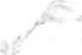 Sew twelve rectangles together as above to make each side border. (These will be a little long.)Sew borders to left and right sides of quilt. Trim sides square with edges.OUTER BORDER - see Quilt Layout Diagram inside cover.Cut four 5" x 40" strips from your background fabric for the outer borders. (These will be too long.)Sew borders to left and right sides of quilt top, either by pinning first or using a walking foot to eliminate fabric "creep". Trim sides square with edges.Sew borders to top and bottom of quilt top, either by pinning first or using a walking foot to eliminate fabric "creep". Trim sides square with edges.FINISHING1. Layer quilt top, batting and back. Quilt and bind.PAGE 4